New to Semi-Glitz State Pageants: 	Walk-through: Fifteen minutes prior to presentations. We offer walk-throughs for those who have never taken part in a pageant to learn how to make their presentation on stage. You may practice with your child ad many times as needed to make them feel comfortable. 	Presentation: All registration we will let you know where and when to line up for each competition. We begin with outfit of choice, and the Baby Mister will go first. We go in order from youngest to oldest divisions. 	Competitions: Each child will be on stage alone or with a parent. Parents are allowed to give cues to their children from their seat or the aisle behind the judges. Schedule: 
DAY ONE 11AM – 12PM 	Registration/Check-In1230PM – 130PM 	Interview145PM – 245PM 	Outfit of Choice3PM – 4PM	 	Talent CompetitionDAY TWO10AM – 11AM 	Beauty Wear12PM – 1PM	 	Swim Wear330PM 		CROWNINGJudging Criteria:          Must be age-appropriate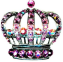          May be any color         May be either long or short         May have delicate to elaborate decoration         Think special occaision dresses, such as flower girls, bridesmaids, easter dresses or junior proms         Make-Up and Jewelry needs to be age-appropriate         Boys need suits or special occasion outfitsInterview: Contestants will be asked questions by a panel of judges. Contestants will be judged on their presentation, neatness, grooming, and personality. 
Outfit of Choice:  Outfits should reflect the stated theme of the pageant. Clothing may be off the rack or custom made. Props are allowed to complete the theme in this category. Anything Goes Wear:         	Contestants can wear their favorite outfit, can be custom made or off the rack.  Photogenic: Bring one NATURAL HEADSHOT photo 5x7 – 8x10 only, in a sheet protector. Write name and age division on back of picture. Light Make up is allowed, but keep it age appropriate. Bring the day of the pageant. Portfolio: Bring 7-10 NATURAL photos 5x7 – 8x10 only, in a binder or folder with sheet protectors. Can be headshot or full body. Requires Cover Sheet with Name, Age & Any Additional Info. Light Make up is allowed, but keep it age appropriate. Bring the day of the pageant.